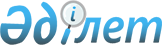 О бюджете Зубаирского сельского округа Бородулихинского района на 2020 – 2022 годы
					
			Утративший силу
			
			
		
					Решение маслихата Бородулихинского района Восточно-Казахстанской области от 16 января 2020 года № 46-9-VI. Зарегистрировано Департаментом юстиции Восточно-Казахстанской области 20 января 2020 года № 6605. Утратило силу - решением маслихата Бородулихинского района Восточно-Казахстанской области от 19 января 2021 года № 2-9-VII.
      Сноска. Утратило силу - решением маслихата Бородулихинского района Восточно-Казахстанской области от 19.01.2021 № 2-9-VII (вводиться в действие с 01.01.2021).

      Примечание ИЗПИ.

      В тексте документа сохранена пунктуация и орфография оригинала.
      В соответствии с пунктом 2 статьи 9-1, пунктом 2 статьи 75 Бюджетного кодекса Республики Казахстан от 4 декабря 2008 года, подпунктом 1) пункта 1 статьи 6 Закона Республики Казахстан от 23 января 2001 года "О местном государственном управлении и самоуправлении в Республике Казахстан", решением Бородулихинского районного маслихата от 25 декабря 2019 года № 45-5-VI "О районном бюджете на 2020-2022 годы" (зарегистрировано в Реестре государственной регистрации нормативных правовых актов за номером 6500), Бородулихинский районный маслихат РЕШИЛ:
      1. Утвердить бюджет Зубаирского сельского округа на 2020-2022 годы согласно приложениям 1, 2, 3 соответственно, в том числе на 2020 год в следующих объемах:
      1) доходы – 15647 тысяч тенге, в том числе:
      налоговые поступления – 982 тысяч тенге;
      неналоговые поступления – 0 тенге;
      поступления от продажи основного капитала – 0 тенге;
      поступления трансфертов – 14665 тысяч тенге;
      2) затраты – 15647 тысяч тенге;
      3) чистое бюджетное кредитование – 0 тенге;
      4) сальдо по операциям с финансовыми активами – 0 тенге;
      5) дефицит (профицит) бюджета – 0 тенге;
      6) финансирование дефицита (использование профицита) бюджета – 0 тенге.
      2. Предусмотреть объем бюджетной субвенции, передаваемой из районного бюджета в бюджет Зубаирского сельского округа на 2020 год в сумме 14665 тысяч тенге.
      3. Настоящее решение вводится в действие с 1 января 2020 года. Бюджет Зубаирского сельского округа на 2020 год Бюджет Зубаирского сельского округа на 2021 год Бюджет Зубаирского сельского округа на 2022 год
					© 2012. РГП на ПХВ «Институт законодательства и правовой информации Республики Казахстан» Министерства юстиции Республики Казахстан
				
      Председатель сессии 

А. Кудушев

      Секретарь районного маслихата 

У. Майжанов
Приложение 1 к решению 
Бородулихинского районного 
маслихата от 16 января 2020 
года № 46-9-VI
Категория
Категория
Категория
Категория
Сумма (тысяч тенге)
Класс
Класс
Класс
Сумма (тысяч тенге)
Подкласс
Подкласс
Сумма (тысяч тенге)
Наименование доходов
Сумма (тысяч тенге)
1.ДОХОДЫ
15647
1
Налоговые поступления
982
01
Подоходный налог 
4
2
Индивидуальный подоходный налог 
4
04
Налоги на собственность 
978
1
Налоги на имущество
7
3
Земельный налог
26
4
Налог на транспортные средства
945
2
Неналоговые поступления
0
3
Поступления от продажи основного капитала
0
4
Поступления трансфертов
14665
02
Трансферты из вышестоящих органов государственного управления
14665
3
Трансферты из районного (города областного значения) бюджета 
14665
Функциональная группа
Функциональная группа
Функциональная группа
Функциональная группа
Функциональная группа
Сумма

(тысяч тенге)
Функциональная подгруппа
Функциональная подгруппа
Функциональная подгруппа
Функциональная подгруппа
Сумма

(тысяч тенге)
Администратор бюджетных программ
Администратор бюджетных программ
Администратор бюджетных программ
Сумма

(тысяч тенге)
Программа
Программа
Сумма

(тысяч тенге)
Наименование
Сумма

(тысяч тенге)
II. ЗАТРАТЫ
15647
01
Государственные услуги общего характера
13441
1
Представительные, исполнительные и другие органы, выполняющие общие функции государственного управления
13441
124
Аппарат акима города районного значения, села, поселка, сельского округа
13441
001
Услуги по обеспечению деятельности акима города районного значения, села, поселка, сельского округа
13441
06
Социальная помощь и социальное обеспечение 
500
9
Прочие услуги в области социальной помощи и социального обеспечения
500
124
Аппарат акима города районного значения, села, поселка, сельского округа
500
026
Обеспечение занятости населения на местном уровне
500
07
Жилищно-коммунальное хозяйство
1006
3
Благоустройство населенных пунктов
1006
124
Аппарат акима города районного значения, села, поселка, сельского округа
1006
008
Освещение улиц в населенных пунктах
856
009
Обеспечение санитарии населенных пунктов
250
12
Транспорт и коммуникации
600
1
Автомобильный транспорт
600
124
Аппарат акима города районного значения, села, поселка, сельского округа
600
013
Обеспечение функционирования автомобильных дорог в городах районного значения, селах, поселках, сельских округах
600
III .Чистое бюджетное кредитование
0
IV. Сальдо по операциям с финансовыми активами
0
Приобретение финансовых активов
0
Поступление от продажи финансовых активов государства
0
V. Дефицит (профицит) бюджета
0
VI. Финансирование дефицита (использование профицита) бюджета
0Приложение 2 к решению 
Бородулихинского районного 
маслихата от 16 января 2020 
года № 46-9-VI
Категория
Категория
Категория
Категория
Сумма (тысяч тенге)
Класс
Класс
Класс
Сумма (тысяч тенге)
Подкласс
Подкласс
Сумма (тысяч тенге)
Наименование доходов
Сумма (тысяч тенге)
1.ДОХОДЫ
16215
1
Налоговые поступления
1017
04
Налоги на собственность 
1017
1
Налоги на имущество
7
3
Земельный налог
27
4
Налог на транспортные средства
983
2
Неналоговые поступления
0
3
Поступления от продажи основного капитала
0
4
Поступления трансфертов
15198
02
Трансферты из вышестоящих органов государственного управления
15198
3
Трансферты из районного (города областного значения) бюджета 
15198
Функциональная группа
Функциональная группа
Функциональная группа
Функциональная группа
Функциональная группа
Сумма

(тысяч тенге)
Функциональная подгруппа
Функциональная подгруппа
Функциональная подгруппа
Функциональная подгруппа
Сумма

(тысяч тенге)
Администратор бюджетных программ
Администратор бюджетных программ
Администратор бюджетных программ
Сумма

(тысяч тенге)
Программа
Программа
Сумма

(тысяч тенге)
Наименование
Сумма

(тысяч тенге)
II. ЗАТРАТЫ
16215
01
Государственные услуги общего характера
13844
1
Представительные, исполнительные и другие органы, выполняющие общие функции государственного управления
13844
124
Аппарат акима города районного значения, села, поселка, сельского округа
13844
001
Услуги по обеспечению деятельности акима города районного значения, села, поселка, сельского округа
13844
06
Социальная помощь и социальное обеспечение 
535
9
Прочие услуги в области социальной помощи и социального обеспечения
535
124
Аппарат акима города районного значения, села, поселка, сельского округа
535
026
Обеспечение занятости населения на местном уровне
535
07
Жилищно-коммунальное хозяйство
1188
3
Благоустройство населенных пунктов
1188
124
Аппарат акима города районного значения, села, поселка, сельского округа
1188
008
Освещение улиц в населенных пунктах
925
009
Обеспечение санитарии населенных пунктов
263
12
Транспорт и коммуникации
648
1
Автомобильный транспорт
648
124
Аппарат акима города районного значения, села, поселка, сельского округа
648
013
Обеспечение функционирования автомобильных дорог в городах районного значения, селах, поселках, сельских округах
648
III. Чистое бюджетное кредитование
0
IV. Сальдо по операциям с финансовыми активами
0
Приобретение финансовых активов
0
Поступление от продажи финансовых активов государства
0
V. Дефицит (профицит) бюджета
0
VI. Финансирование дефицита (использование профицита) бюджета
0Приложение 3 к решению 
Бородулихинского районного 
маслихата от 16 января 2020 
года № 46-9-VI
Категория
Категория
Категория
Категория
Сумма (тысяч тенге)
Класс
Класс
Класс
Сумма (тысяч тенге)
Подкласс
Подкласс
Сумма (тысяч тенге)
Наименование доходов
Сумма (тысяч тенге)
1.ДОХОДЫ
16846
1
Налоговые поступления
1058
04
Налоги на собственность 
1058
1
Налоги на имущество
8
3
Земельный налог
28
4
Налог на транспортные средства
1022
2
Неналоговые поступления
0
3
Поступления от продажи основного капитала
0
4
Поступления трансфертов
15788
02
Трансферты из вышестоящих органов государственного управления
15788
3
Трансферты из районного (города областного значения) бюджета 
15788
Функциональная группа
Функциональная группа
Функциональная группа
Функциональная группа
Функциональная группа
Сумма

(тысяч тенге)
Функциональная подгруппа
Функциональная подгруппа
Функциональная подгруппа
Функциональная подгруппа
Сумма

(тысяч тенге)
Администратор бюджетных программ
Администратор бюджетных программ
Администратор бюджетных программ
Сумма

(тысяч тенге)
Программа
Программа
Сумма

(тысяч тенге)
Наименование
Сумма

(тысяч тенге)
II. ЗАТРАТЫ
16846
01
Государственные услуги общего характера
14398
1
Представительные, исполнительные и другие органы, выполняющие общие функции государственного управления
14398
124
Аппарат акима города районного значения, села, поселка, сельского округа
14398
001
Услуги по обеспечению деятельности акима города районного значения, села, поселка, сельского округа
14398
06
Социальная помощь и социальное обеспечение 
572
9
Прочие услуги в области социальной помощи и социального обеспечения
572
124
Аппарат акима города районного значения, села, поселка, сельского округа
572
026
Обеспечение занятости населения на местном уровне
572
07
Жилищно-коммунальное хозяйство
1219
3
Благоустройство населенных пунктов
1219
124
Аппарат акима города районного значения, села, поселка, сельского округа
1219
008
Освещение улиц в населенных пунктах
943
009
Обеспечение санитарии населенных пунктов
276
12
Транспорт и коммуникации
657
1
Автомобильный транспорт
657
124
Аппарат акима города районного значения, села, поселка, сельского округа
657
013
Обеспечение функционирования автомобильных дорог в городах районного значения, селах, поселках, сельских округах
657
III .Чистое бюджетное кредитование
0
IV. Сальдо по операциям с финансовыми активами
0
Приобретение финансовых активов
0
Поступление от продажи финансовых активов государства
0
V. Дефицит (профицит) бюджета
0
VI. Финансирование дефицита (использование профицита) бюджета
0